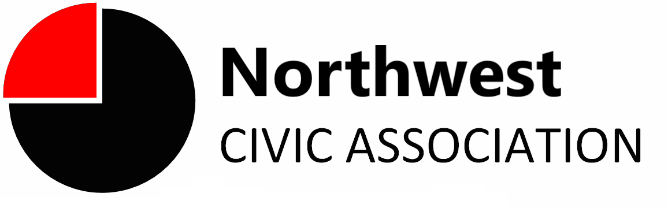 NWCA Trustee Interest FormThe job of the trustee includes but is not limited to: attendance at monthly meetings; attendance at special meetings; active participation in NWCA community events outside of scheduled meetings; community outreach and engagement with members of the community; represent the community in a positive manner; and other duties that contribute to the benefit of the community. Trustees are chosen from the membership, so they must live within the NWCA boundaries and be current on their dues. Return this application to: NWCA, PO Box 20134, Columbus, OH 43220 or email to northwestcivic@gmail.com. Name: __________________________________________________________Address: ________________________________________________________Phone: ___________________     Email: _______________________________Are you a member of NWCA, living within the defined NWCA boundaries?   Y     NHave you reviewed Trustee Responsibilities?    Y     NWhat background do you bring to the Board of Trustees? Why do you want to join the Board? Are you interested in one or more of the following areas?Is there anything else you would like us to know?□ Code Enforcement□ Parks, Recreation & Bikeways□ Communications/Website□ Streets & Safety□ Insurance/Legal□ Student Interns/Schools□ Membership/Fundraising□ Zoning, Graphics & Development□ OSU Airport/Don Scott Field□ Other?